Title
Clinical Question: Add text hereReference: Add text herePubMed ID: Add text here
Population:   Add text here (Include the number and Region)  

Intervention: Add text here (Include dose if appropriate)  Comparison: Add text here (Include dose if appropriate if no comparison group, then ‘none’)  Outcome:      Add text here (include primary outcome)  
Authors’ Conclusions:Add text hereQuality Checklist:
1. The clinical problem is well defined.  	    Comment: Add text here2. The study population represents the target population that would normally be tested for the condition including   
    (i.e. no spectrum bias). 
				3. The study population included or focused on those in the ED. 
	4. The study patients were recruited consecutively (i.e. no selection bias).  													5. The diagnostic evaluation was sufficiently comprehensive and applied equally to all patients (i.e. no evidence of 
     verification bias).      6. All diagnostic criteria were explicit, valid and reproducible (i.e. no incorporation bias).  							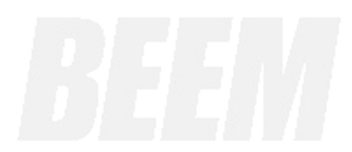 7. The reference standard was appropriate (i.e. no imperfect gold-standard bias).  	8. All undiagnosed patients underwent sufficiently long and comprehensive follow-up (i.e. no double gold-standard 
    bias).  	9. The likelihood ratio(s) of the test(s) in question is presented or can be calculated from the information 
    provided.                        						                                                     						10. The precision of the measure of diagnostic performance is satisfactory.  	
Key Results:Add text hereBEEM Commentary:Comment on all ‘Disagree’ and ‘Unsure’ statements. Comment on the overall quality of the study and any threats to validity using the STARD criteria as a reference. Calculate LR (and 95% CI) for primary outcome. Comment on whether this is ready for clinical application or what further research is required before applying this evidence.   How it will this evidence impact on clinical care, i.e. risks/benefits.Comment on author’s conclusion compared to BEEM conclusion:Add text hereThe Bottom Line:Add text hereClinical Application:Add text hereWhat do I tell my patient?Add text hereReviewers: Initials